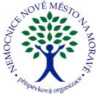 Objednávka č. 0123/2024/TO
(vydaná)Způsob dodání:Předmět: ND/Spotřební materiál k operační věži, COS2 ks A4055 Hadicový set, resterilizační1 bal WA22302D VF-PLASMA elektroda, kličkaXXXXTel.: XXXXMobil: XXXXFax.: XXXXE-mail: XXXXDodavatel potvrzením objednávky výslovně souhlasí se zveřejněním celého textu této objednávky a cenové nabídky dodavatele (přesahuje-li částku50.000,- Kč bez DPH) v informačním systému veřejné správy - Registru smluv dle z.č. 340/2015 Sb. Smluvní strany se dohodly, že zákonnou povinnost dle § 5 odst. 2 zákona o registru smluv splní objednatel.Objednatel:Nemocnice Nové Město na Moravě, příspěvková organizaceŽďárská 610592 31 Nové Město na MoravěIČO: 00842001DIČ:CZ00842001Dodavatel:Olympus Czech Group, s.r.o., člen koncernu Vokovice, Evropská 16/176160 00 PrahaIČO: 27068641DIČ: CZ27068641Datum vystavení objednávky:Datum dodání:01.02.2024Místo dodání:Nemocnice Nové Město na Moravě, příspěvková organizace